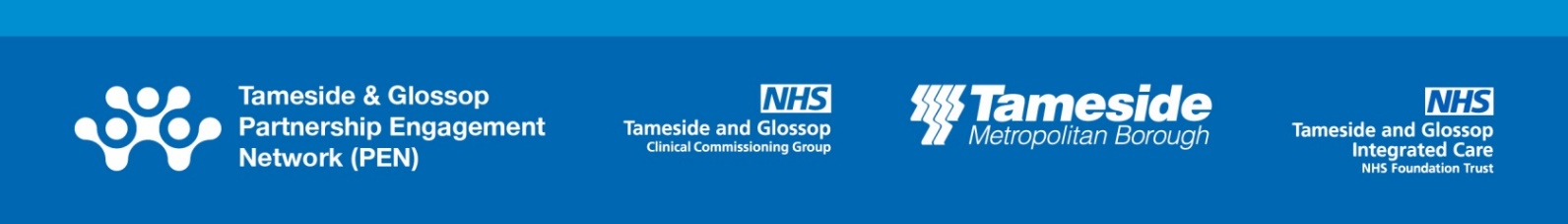 Partnership Engagement Network Conference 7 February 2020
  Would you like to hear about and contribute to the development of local services in Tameside and Glossop?
 
Tameside Council, Tameside and Glossop Clinical Commissioning Group and Tameside and Glossop Integrated Care NHS Foundation Trust are committed to working in partnership with the public, stakeholders, partners and organisations in the voluntary, community and faith sectors.
 
Ensuring that the public voice and opinion is at the heart of the public sector is key to designing approaches and strategies that meet the needs of our communities.
 
The Partnership Engagement Network enables everyone to play an active role in developing the approaches that we take in the delivery and commissioning of services.
 
Our next Partnership Engagement Network Conference will cover:Presentations from key speakersWorkshops on specific local programmes and developments. Workshop A: Primary Care Networks
 
The NHS Long Term Plan sets out a five year timeframe for GP Practice improvement. Part of this transformation is for Clinical Commissioning Groups (CCGs) to actively encourage every GP practice to be part of a local Primary Care Network. 
 
Primary Care Networks are based around people who are registered on GP lists and typically serve communities of around 30,000 to 50,000 patients. These communities are small enough for GPs to be able to provide personal care which is valued by both patients and GPs, but large enough to have an impact on the health and wellbeing of the people living in that area through better collaboration between patients, GP practices, and other health and social care professionals.
 
The Primary Care Network workshop will give participants an overview of where Primary Care Networks are up to in terms of their development in Tameside and Glossop, as well as the opportunities they can present for patients and GP practices.  There will also be an introduction to the increasing range of clinical roles in general practice and the different ways for patients to access care. 
 
Workshop B: The Future of Personalised Care in Tameside & Glossop 
 
The “Universal Model for Personalised Care”, was published alongside the NHS Long Term Plan.  It describes how personalised care must become a core part of the way the NHS deliver health and care.  It highlights how health and care must look at how services are traditionally delivered and incorporate the community assets that we currently have and to work more closely with our voluntary and community sector partners. 
 
Delivering personalised care means that people have more choice and control over the way their care is planned and delivered, their care should be based on what matters to them, their individual needs and preferences.  Personalised care also means health and care taking a broader view on how it can impact on the drivers of ill health, the majority of which rest in people’s homes, communities and daily lives.
 
You can view a short video on the Universal Model for Personalised Care by clicking here
 
In Tameside and Glossop we want to ensure that personalised care becomes embedded within the health and care system.  We would like to hear your views on what is important to you, either in receiving or delivering personalised care and support, what it should look like and how we can make it happen.
 
Workshop C: Tameside and Glossop Evaluation of Greater Manchester Transformation Funded Schemes 
 
NHS Tameside and Glossop Clinical Commissioning Group, Tameside Council, and Tameside and Glossop Integrated Care NHS Foundation Trust, together serve over 250,000 residents, and received funding from the Greater Manchester Health and Social Care Partnership (GMH&SCP), as part of Greater Manchester Devolution, to deliver the Tameside and Glossop Care Together programme. The two main aims of the programme were to:
 improve healthy life expectancy in Tameside and Glossop to that of the North West averageto be financially sustainable within five years 
The University of Manchester are currently evaluating the Care Together programme. To understand whether the programme offers value to local people we will look at the health outcomes for the general population within Tameside and Glossop and also particular groups according to age, long term condition or high levels of health service use to see how Care Together is benefiting people living in the locality. The study will be based on whether there have been changes locally in health and social care services and we will use this information to understand whether the health economy is in a stronger position than it was prior to the introduction of Care Together. As part of this work we would like to hear about your experiences and opinions so that we can use this information to feed into the evaluation process.
 
Workshop D: The Bureau, Glossop – Creation of a Communication and Engagement Strategy

The Bureau Glossop are currently looking at developing the organisation’s first Communication and Engagement Strategy.  It would be really beneficial to have input from residents, patients and stakeholders from across Tameside and Glossop to help understand what makes a good communication and engagement strategy.

The aim of the workshop is to work together with PEN participants to co-produce a new strategy.  We would like participants to help us describe to our local communities, who we are and what we do, as well as draw on people’s experiences on how we can best communicate the support that we offer, the opportunities we can help create, and what our organisation does to support community improvement.  It would be great to get your feedback.

Workshop E: Walking and Cycling- Bee Network Proposals 
 
The Bee Network proposal is a vision to make Greater Manchester an easier place for people to get around on foot or by bike. Our aim is to make the region a nicer place to live, work, get on and grow old and to connect every neighbourhood and community, while helping people to be less dependent on cars. The proposal is a vision for Greater Manchester to become the very first city-region in the UK to have a fully joined-up cycling and walking network: the most comprehensive in Britain covering over 1,800 miles.
 
At the October PEN Conference a presentation was delivered around awareness of improving cycling and walking routes in Tameside via the Bee Network. An engagement exercise is launching in February to seek your views on the specific walking and cycling schemes proposed for Tameside as part of the Bee Networks. We will be providing PEN members with an update on the schemes as well as inviting your comments on the proposals available so far. Come along and tell us your thoughts!
 
Workshop F: Sexual Health Services

As part of our core services to improve health outcomes across all our communities, Tameside Population Health fund local sexual health services which provide a range of support including sexual health advice, contraception and specialist treatment for sexually transmitted infections.

In 2021 sexual health services will be reviewed, and we are starting work now to understand the issues local people feel are important; how services could be improved; and what more we can do to help people stay healthy, and have choice and control around decisions about sexual health services in Tameside. 

The workshop will be an open discussion about any issues that people currently have, and where views will be sought from all residents, whether they have previously used sexual health services or not, on what they think is important.

We would like to invite you to join us on: 
Friday 7 February 2020
    9.30am – 2.00pm (please arrive for 9.15am registration)
Main Hall, 10 Corporation St, Hyde SK14 1AL
 
Lunch will be provided at 1.00pm - if you have any dietary requirements please email pen@tgh.nhs.uk
 
Due to venue capacity we request that you book in advance, you can book a place via the following link:
 
https://www.eventbrite.co.uk/e/partnership-engagement-network-conference-7th-february-2020-tickets-86481030089
 
If you have any questions then please do not hesitate to contact us at pen@tgh.nhs.uk